12 апреля 2021 года вся страна отмечает юбилейный  всероссийский День космонавтики. Ровно 60 лет назад  советский космонавт Юрий Гагарин на космическом корабле «Восток-1» совершил первый в истории полет в космос. По этому случаю в нашем саду прошли музыкально-спортивные развлечения  « Мы космонавты»  в группах среднего, старшего и подготовительного возраста, а также Развлечение « Вперед к звездам»           в первой и второй младшей группах.
В ходе развлечения дети пели песни о космосе, читали стихи, разгадывали космические загадки, играли в  тематические игры. Ребята как настоящие космонавты соревновались в ловкости, выносливости, а так  же проявляли смекалку.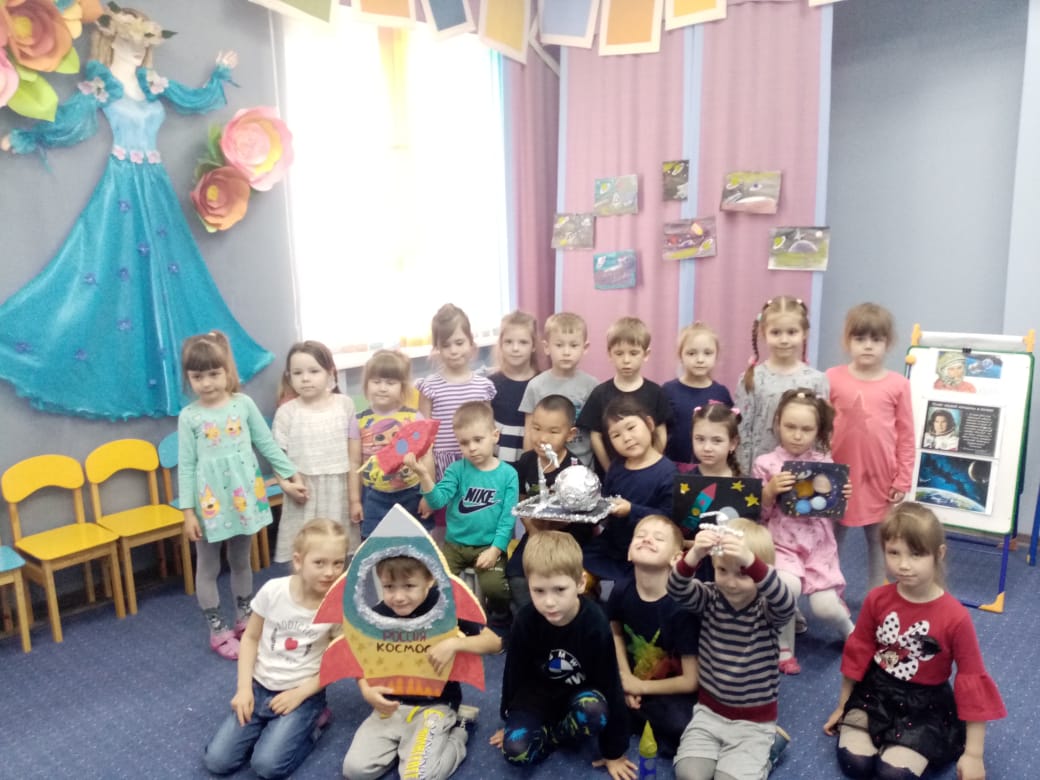 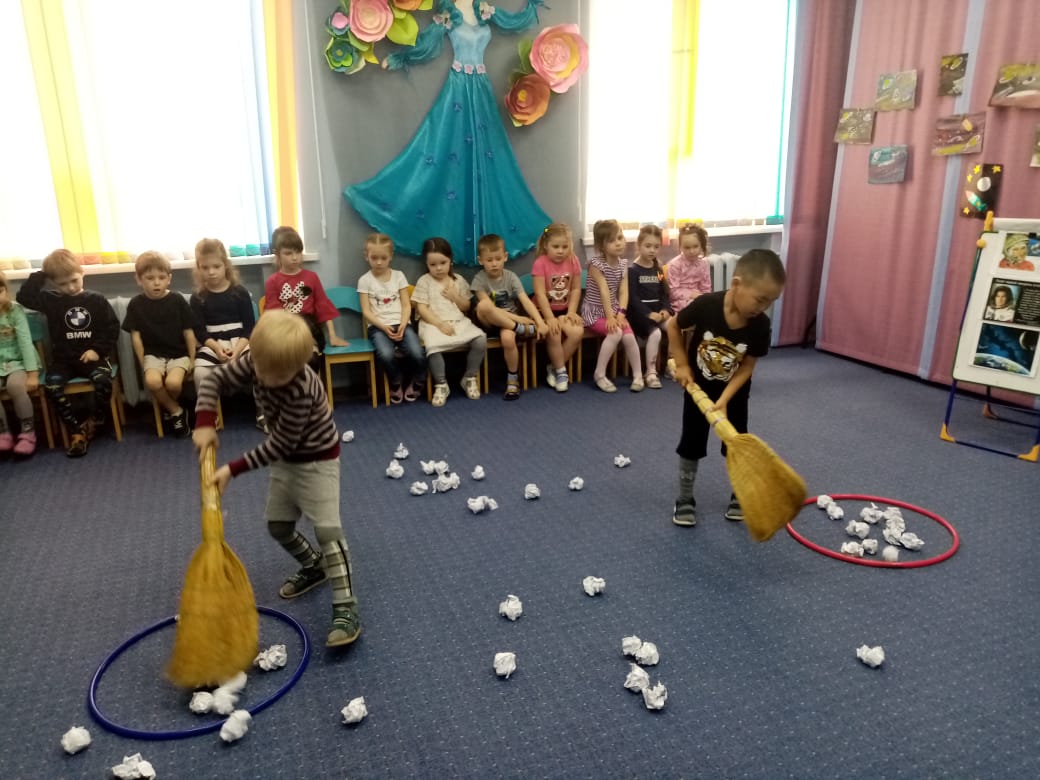 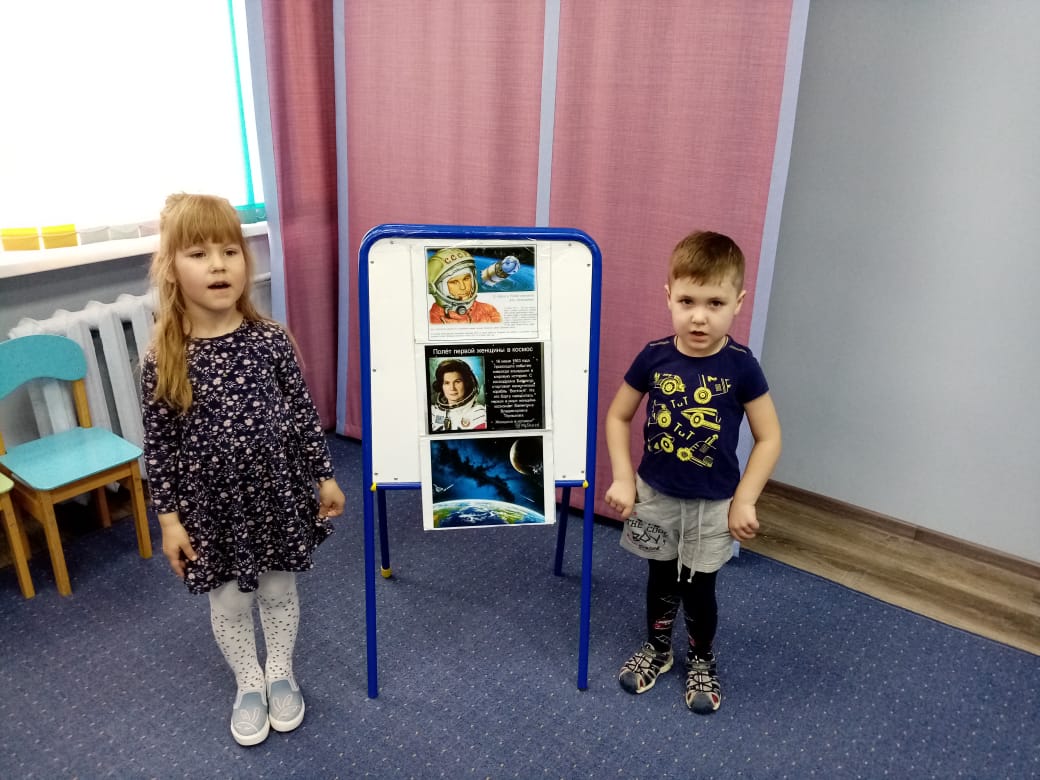 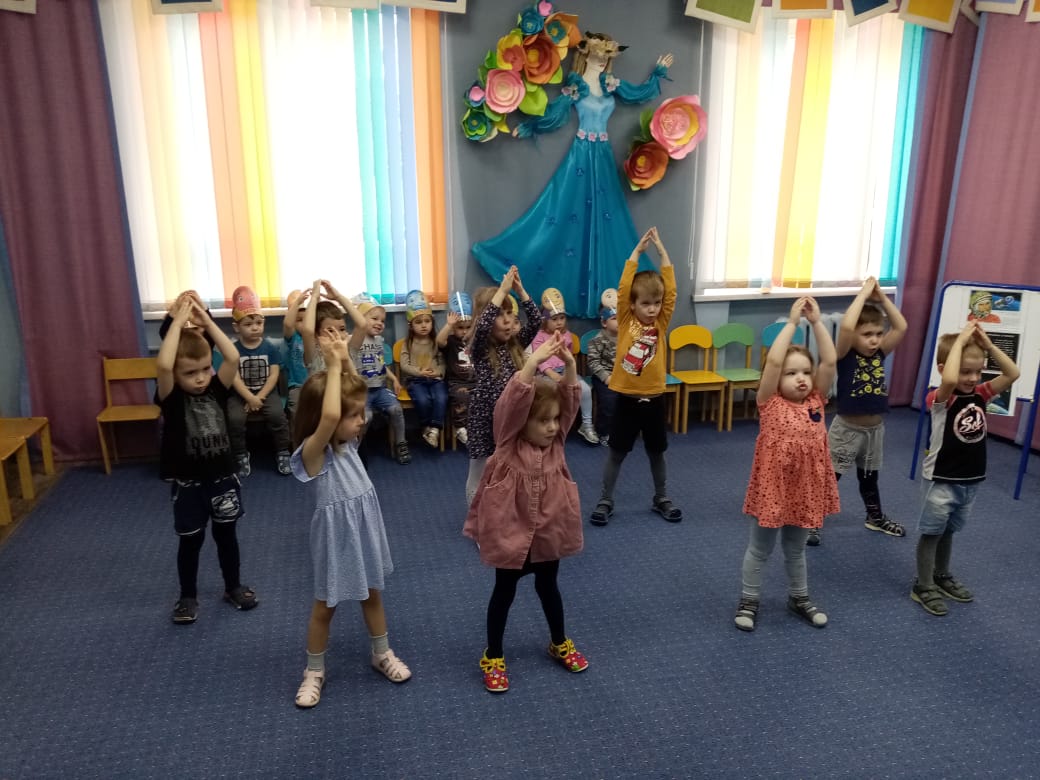 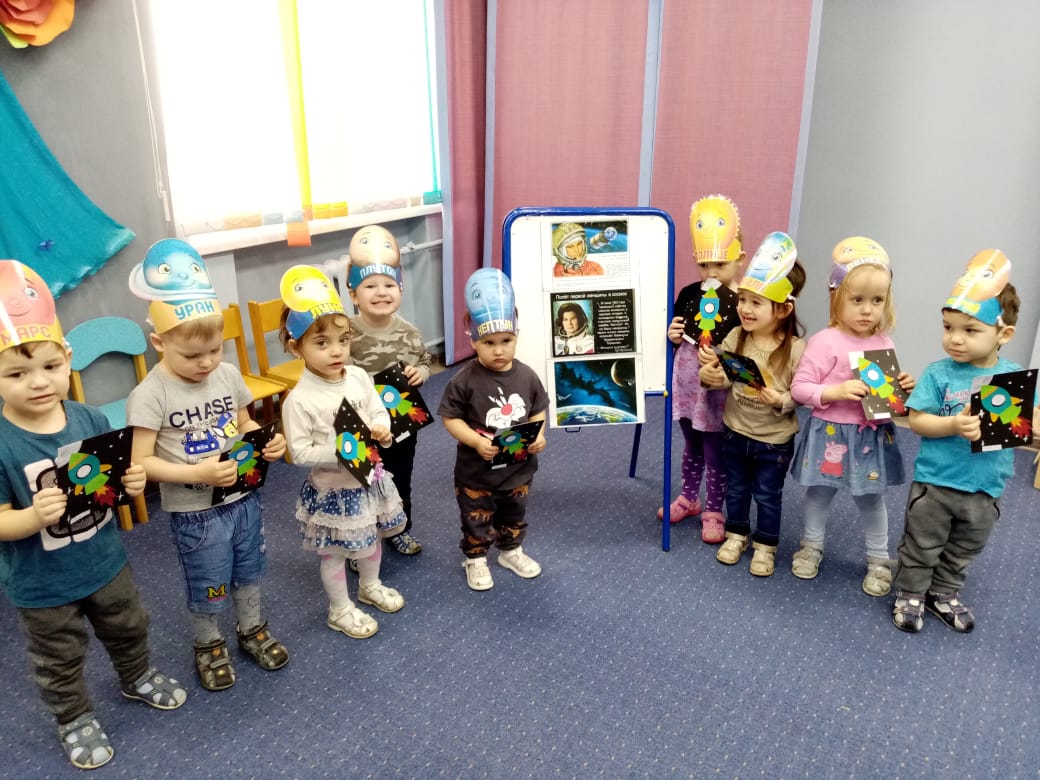 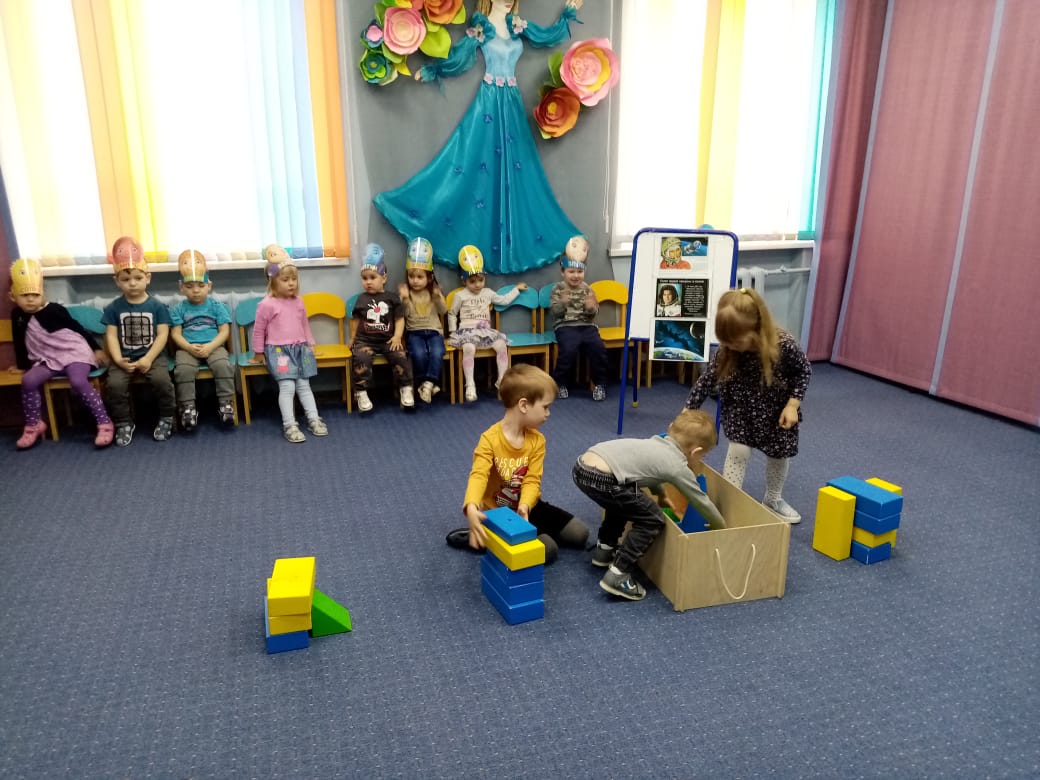 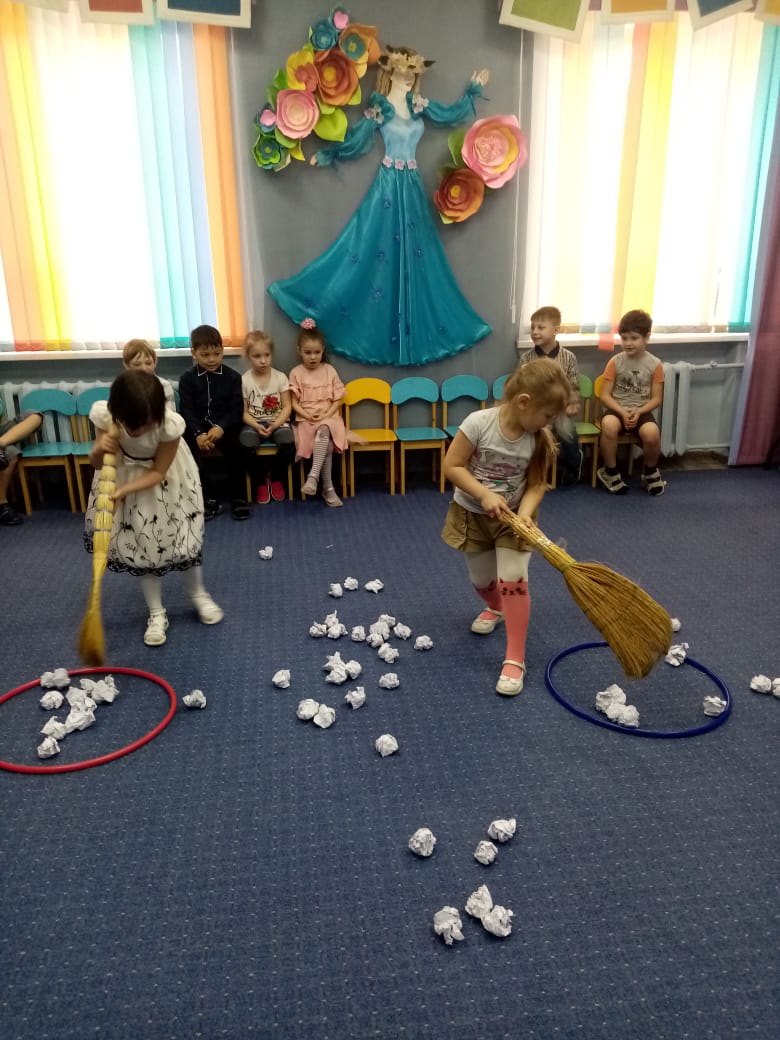 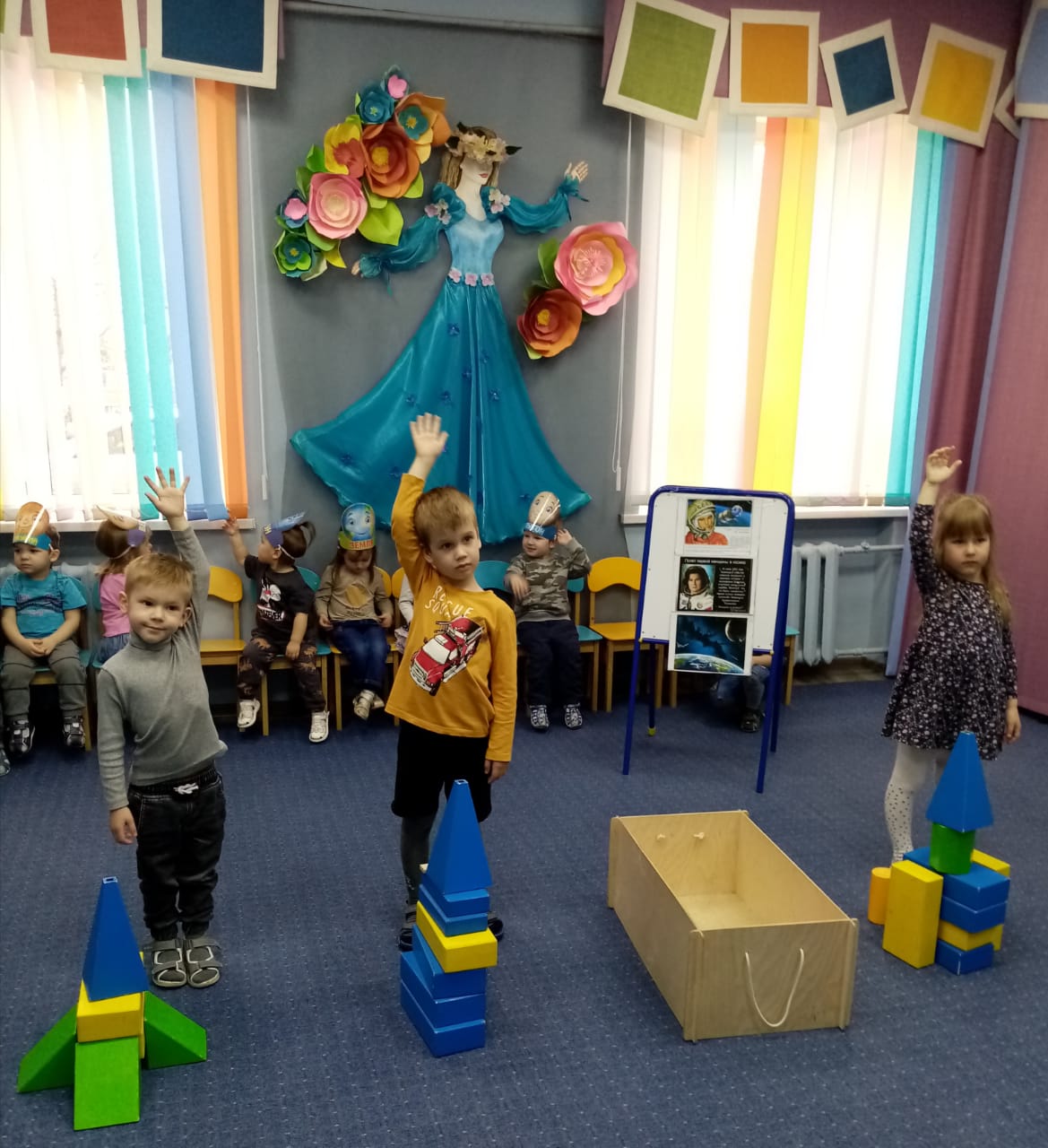 